Об утверждении перечня земельных участков для бесплатного предоставления в общую долевую собственность многодетным семьямВ соответствии с Законом Чувашской Республики от 01.04.2011 № 10                      «О предоставлении земельных участков многодетным семьям в Чувашской Республике», решением Собрания депутатов Чебоксарского района от 15.04.2011                     № 05-04 «О мерах по реализации Закона Чувашской Республики от 01.04.2011                  № 10 «О предоставлении земельных участков многодетным семьям в Чувашской Республике», на основании решения Собрания депутатов Чебоксарского муниципального округа Чувашской Республики от 28.12.2022 № 07-44 «О правопреемстве органов местного самоуправления Чебоксарского муниципального округа Чувашской Республики», администрация Чебоксарского муниципального округа п о с т а н о в л я е т:1. Утвердить прилагаемый перечень земельных участков для бесплатного предоставления в общую долевую собственность многодетным семьям.2. Настоящее постановление опубликовать в периодическом печатном издании «Ведомости Чебоксарского муниципального округа» и разместить на официальном сайте администрации Чебоксарского муниципального округа.3. Контроль за выполнением настоящего постановления возложить на отдел земельных отношений управления экономики, сельского хозяйства, имущественных и земельных отношений администрации Чебоксарского муниципального округа.4. Настоящее постановление вступает в силу со дня его подписания.Глава Чебоксарскогомуниципального округаЧувашской Республики                                                                                     В.Б. МихайловПриложение к постановлению администрации Чебоксарского муниципального округа                                                                                          от 01.03.2024 № 303Перечень земельных участков для бесплатного предоставления в общую долевую собственность многодетным семьямЧЁВАШ РЕСПУБЛИКИШУПАШКАР МУНИЦИПАЛЛЁ ОКРУГ,Н АДМИНИСТРАЦИЙ,ЙЫШЁНУК\ке= поселок.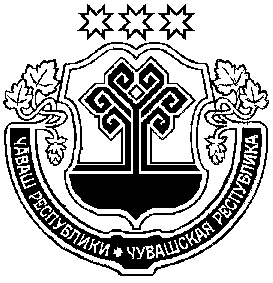 ЧУВАШСКАЯ РЕСПУБЛИКААДМИНИСТРАЦИЯ  ЧЕБОКСАРСКОГО МУНИЦИПАЛЬНОГО ОКРУГАПОСТАНОВЛЕНИЕпоселок Кугеси№п/пМестоположение,адресПлощадь,гаКадастровыйномерКатегория землиВидиспользования1234561.Чувашская Республика - Чувашия, р-н Чебоксарский, с/пос Акулевское, д. Шишкенеры0,095021:21:191206:212Земли населенных пунктовДля индивидуального жилищного строительства2.Чувашская Республика - Чувашия, р-н Чебоксарский, с/пос Акулевское,  д. Шишкенеры0,095021:21:191206:213Земли населенных пунктовДля индивидуального жилищного строительства3.Чувашская Республика - Чувашия, р-н Чебоксарский, с/пос Акулевское, д. Шишкенеры0,095021:21:191206:214Земли населенных пунктовДля индивидуального жилищного строительства4.Чувашская Республика - Чувашия, р-н Чебоксарский, с/пос Акулевское, д. Шишкенеры0,098021:21:191206:215Земли населенных пунктовДля индивидуального жилищного строительства5.Чувашская Республика - Чувашия, р-н Чебоксарский, с/пос Акулевское, д. Шишкенеры0,098021:21:191206:216Земли населенных пунктовДля индивидуального жилищного строительства6.Чувашская Республика - Чувашия, р-н Чебоксарский, с/пос Акулевское, д. Шишкенеры0,105021:21:191206:217Земли населенных пунктовДля индивидуального жилищного строительства7.Чувашская Республика - Чувашия, р-н Чебоксарский, с/пос Акулевское,         д. Шишкенеры0,105121:21:191206:218Земли населенных пунктовДля индивидуального жилищного строительства8.Чувашская Республика - Чувашия, р-н Чебоксарский, с/пос Акулевское, д. Шишкенеры0,105021:21:191206:219Земли населенных пунктовДля индивидуального жилищного строительства9.Чувашская Республика - Чувашия, р-н Чебоксарский, с/пос Акулевское, д. Шишкенеры0,105021:21:191206:220Земли населенных пунктовДля индивидуального жилищного строительства10.Чувашская Республика - Чувашия, р-н Чебоксарский, с/пос Акулевское, д. Шишкенеры0,105021:21:191206:221Земли населенных пунктовДля индивидуального жилищного строительства11.Чувашская Республика - Чувашия, р-н Чебоксарский, с/пос Акулевское, д. Шишкенеры0,105021:21:191206:226Земли населенных пунктовДля индивидуального жилищного строительства12.Чувашская Республика - Чувашия, р-н Чебоксарский, с/пос Акулевское, д. Шишкенеры0,105021:21:191206:227Земли населенных пунктовДля индивидуального жилищного строительства13.Чувашская Республика - Чувашия, р-н Чебоксарский, с/пос Акулевское, д. Шишкенеры0,105021:21:191206:228Земли населенных пунктовДля индивидуального жилищного строительства14.Чувашская Республика - Чувашия, р-н Чебоксарский, с/пос Акулевское, д. Шишкенеры0,105121:21:191206:229Земли населенных пунктовДля индивидуального жилищного строительства15.Чувашская Республика - Чувашия, р-н Чебоксарский, с/пос Акулевское, д. Шишкенеры0,095021:21:000000:8964Земли населенных пунктовДля индивидуального жилищного строительства16.Чувашская Республика - Чувашия, р-н Чебоксарский, с/пос Акулевское, д. Шишкенеры0,095021:21:000000:8968Земли населенных пунктовДля индивидуального жилищного строительства17.Чувашская Республика - Чувашия, р-н Чебоксарский, с/пос Акулевское, д. Шишкенеры0,095921:21:000000:8967Земли населенных пунктовДля индивидуального жилищного строительства18.Чувашская Республика - Чувашия, р-н Чебоксарский, с/пос Акулевское, д. Шишкенеры0,095021:21:000000:8965Земли населенных пунктовДля индивидуального жилищного строительства19.Чувашская Республика - Чувашия, р-н Чебоксарский, с/пос Акулевское, д. Шишкенеры0,095021:21:000000:8969Земли населенных пунктовДля индивидуального жилищного строительства20.Чувашская Республика - Чувашия, р-н Чебоксарский, с/пос Акулевское, д. Шишкенеры0,105121:21:000000:8971Земли населенных пунктовДля индивидуального жилищного строительства21.Чувашская Республика-Чувашия, Чебоксарский р-н, д. Яранкасы0,57421:21:112104:312Земли населенных пунктовДля индивидуального жилищного строительства22.Чувашская Республика-Чувашия, р-н Чебоксарский, д. Яранкасы, ул. Мирная0,78221:21:112104:314Земли населенных пунктовДля индивидуального жилищного строительства23.Чувашская Республика-Чувашия, р-н Чебоксарский, д. Яранкасы, ул. Мирная0,78221:21:112104:315Земли населенных пунктовДля индивидуального жилищного строительства24.Чувашская Республика-Чувашия, р-н Чебоксарский, д. Яранкасы, ул. Мирная0,78221:21:112104:316Земли населенных пунктовДля индивидуального жилищного строительства